VBK bevezető fizika 	9. anyagJavasolt sorrend: ahogy jönnek20.4. A mágneses tér gyorsíthatja-e az elektromos töltést?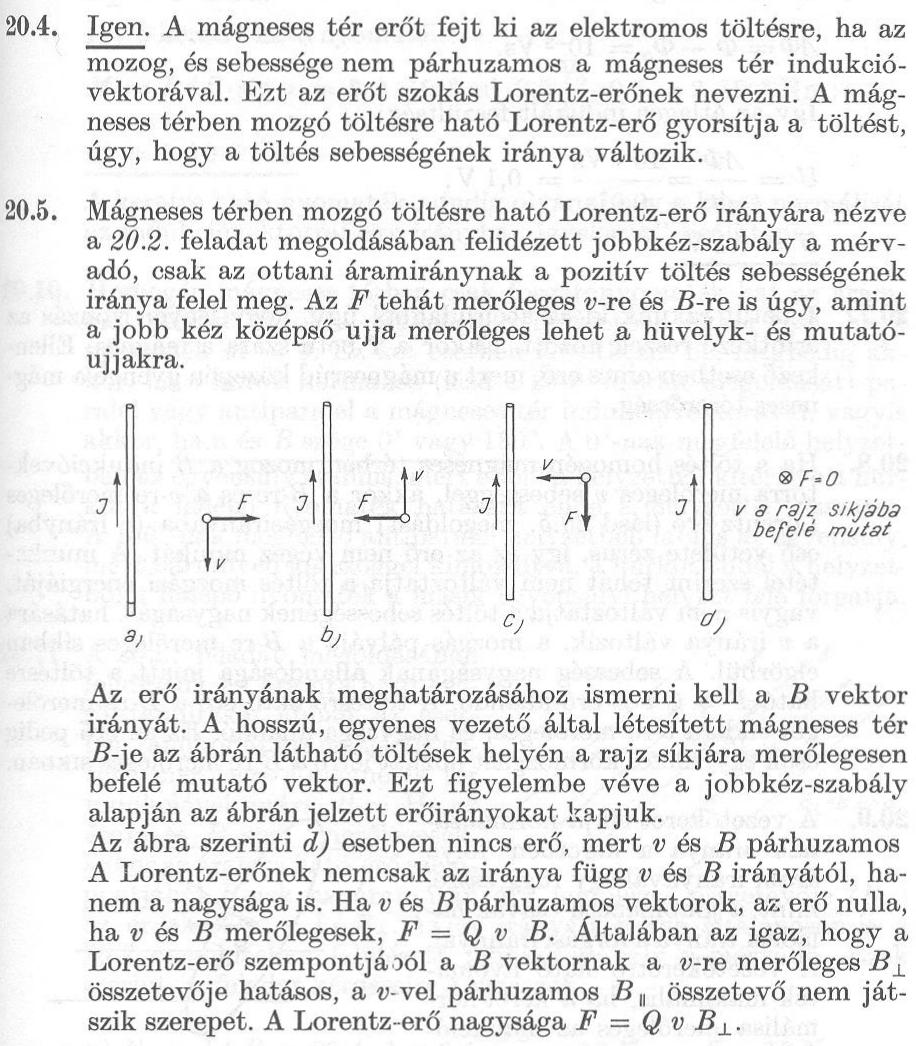 20.5. Egyenes vezető mágneses terében pozitív, pontszerű töltés mozog. Határozzuk meg a töltésre ható erő (Lorentz-erő) irányát az ábrán látható négy esetben!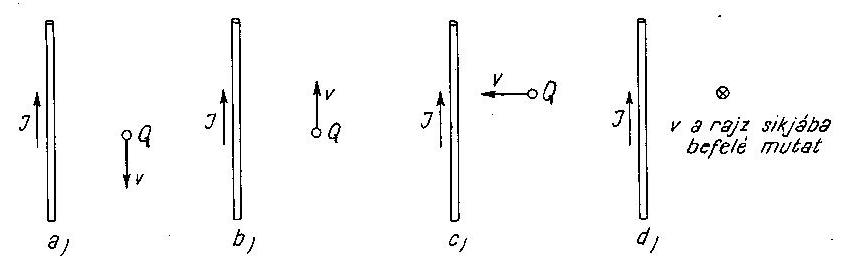 20.20. Homogén, B indukciójú mágneses térben a B-re merőlegesen l hosszúságú vezető szakasz mozog állandó, a hosszára merőleges v sebességgel. a) Mekkora és milyen irányú elektromos térerősség lép fel a vezetőben?b) Mekkora a vezető két vége között a feszültség?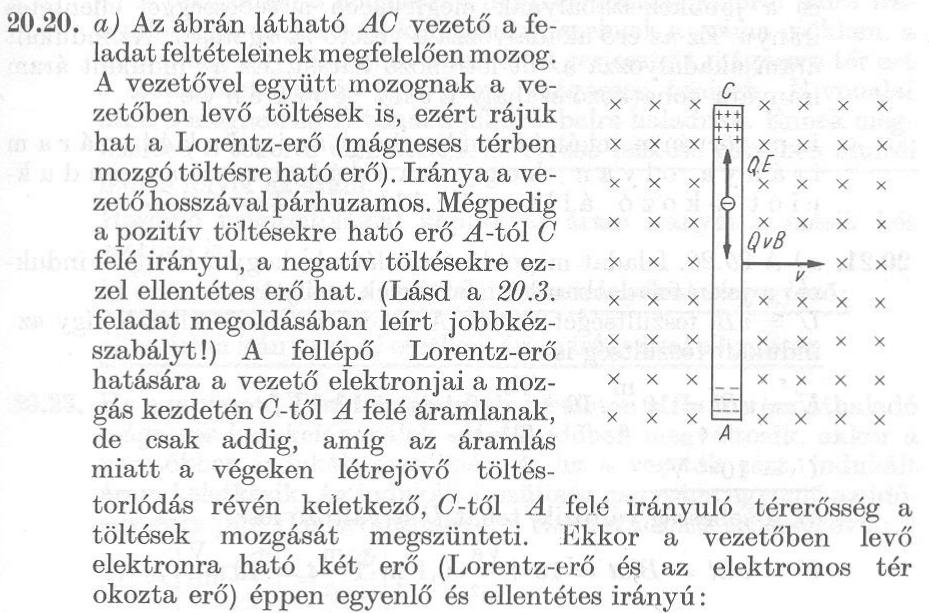 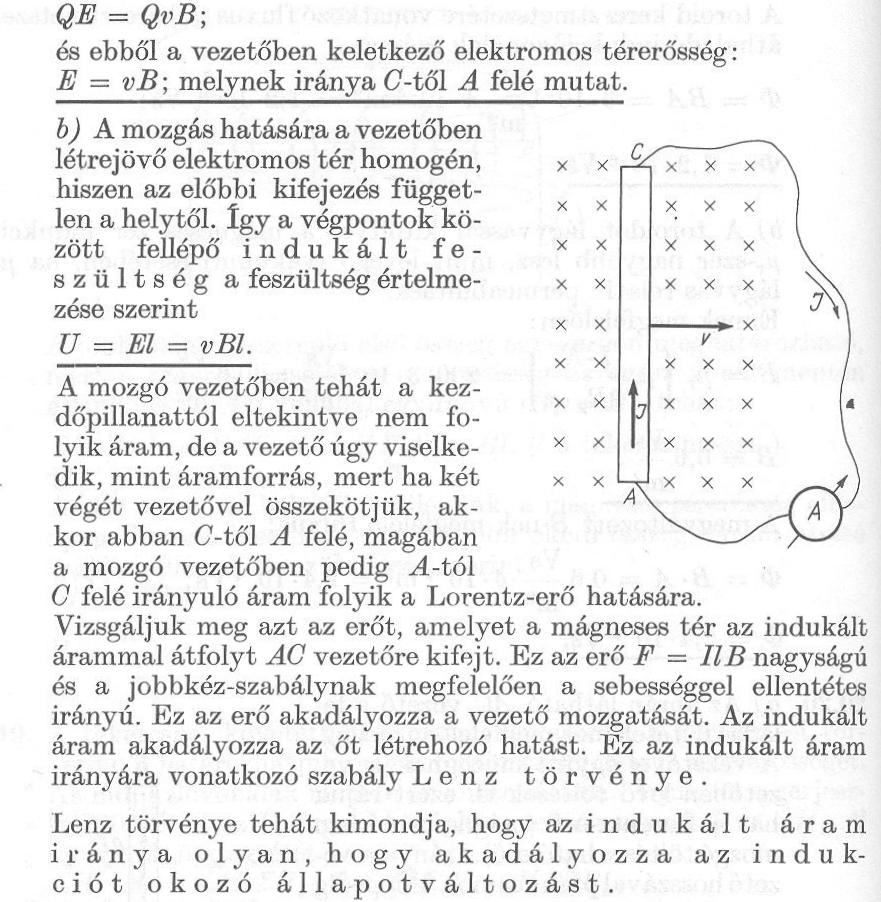 21.4. Írjuk le, hogyan változik a dugaszoló aljzat (a „konnektor”) feszültsége a 220 V-os váltakozó feszültségű hálózatban! Mekkora a feszültség egy periódusának időtartama?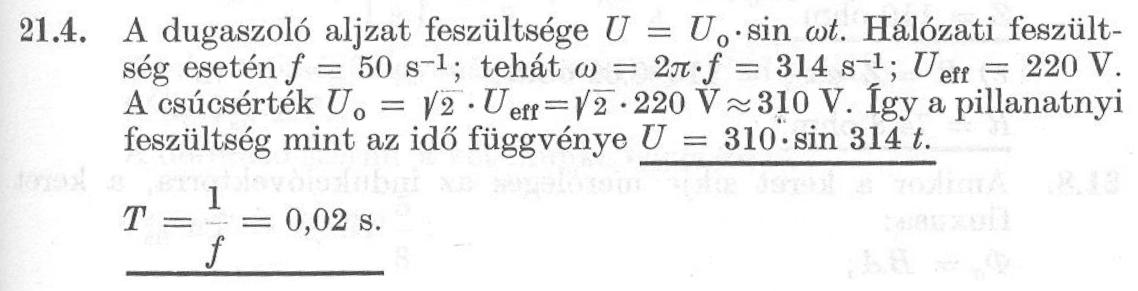 21.14. Sorosan kapcsolunk egy elhanyagolható ohmikus ellenállású, 0,5 H önindukciójú tekercset egy 50 -os ohmikus ellenállással, majd rákapcsoljuk 220 V-os váltakozó feszültségű hálózatra.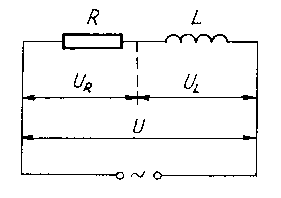 a) Mekkora a kör impedanciája?b) Mekkora áram folyik a körben?c) Mekkora az ohmikus ellenállásra, illetve a tekercsre jutó feszültség?d) Mekkora az áram és a feszültség közötti fáziskülönbség?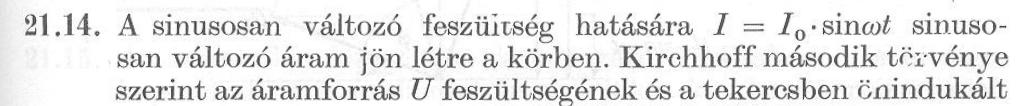 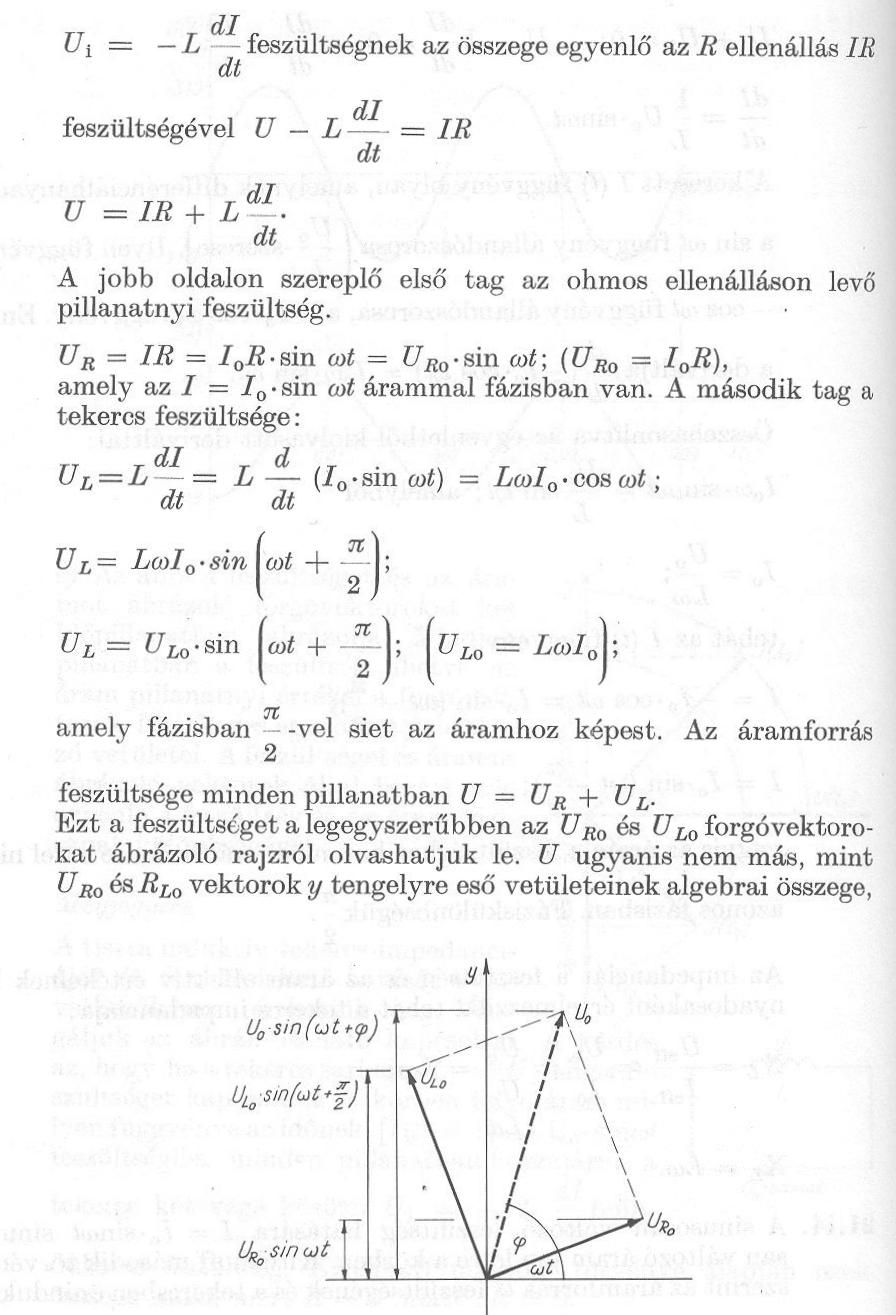 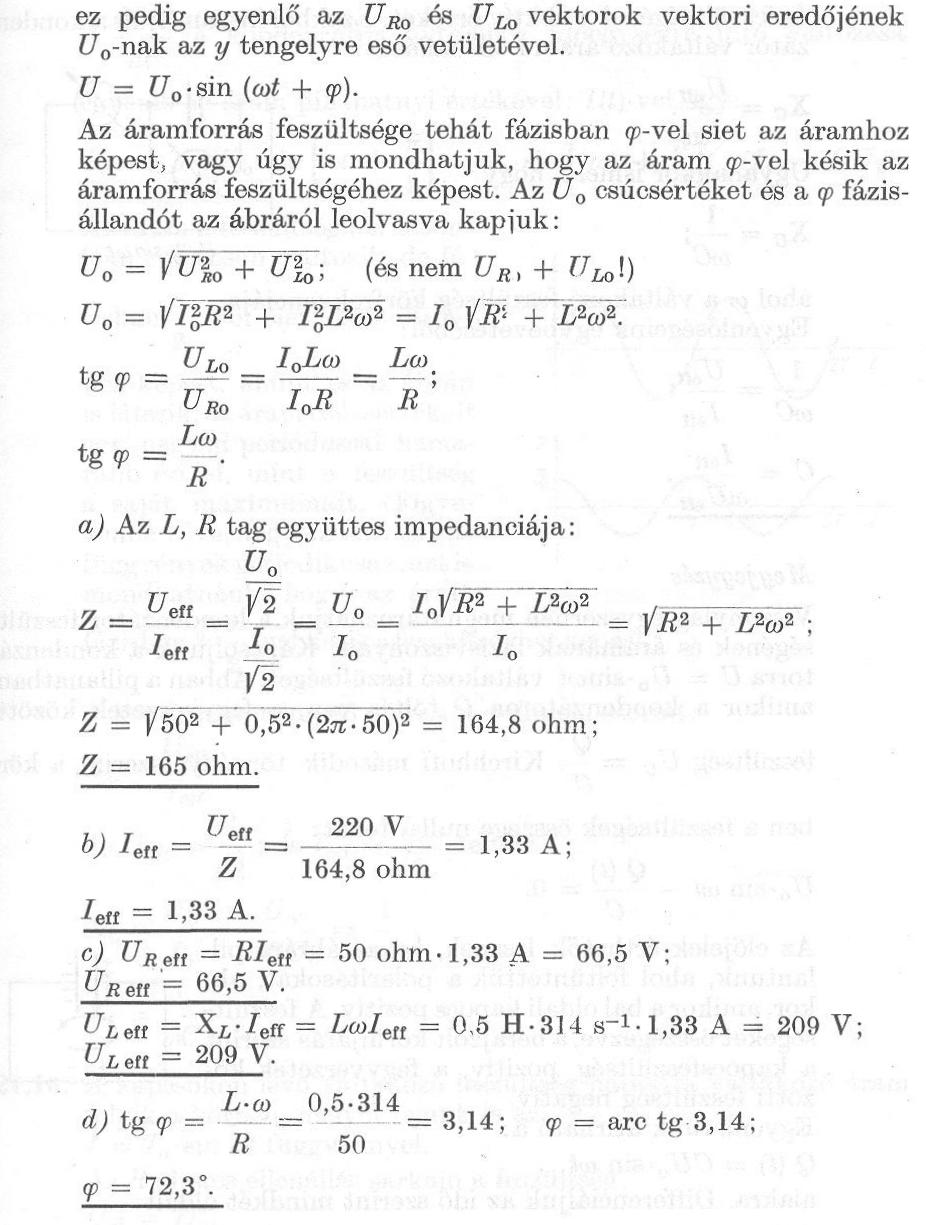 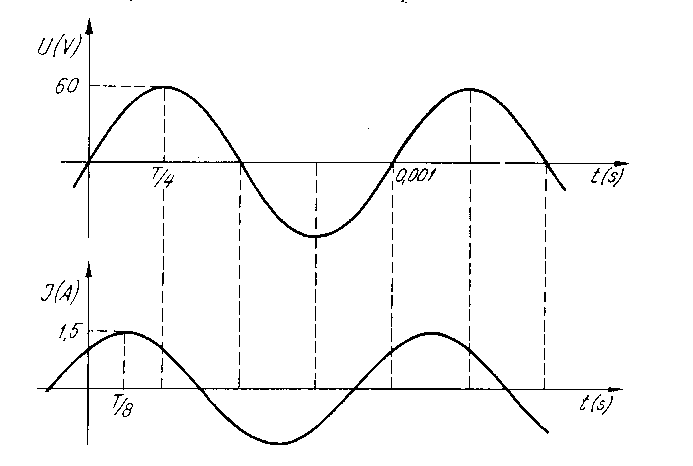 21.17. A diagramon sorosan kapcsolt 
R ohmos ellenállás és C kapacitású kondenzátor pillanatnyi feszültségét és áramát ábrázoltuk. Határozzuk mega) az áram és a feszültség fázisának különbségét;b) az R ohmos ellenállást;c) a kondenzátor C kapacitását!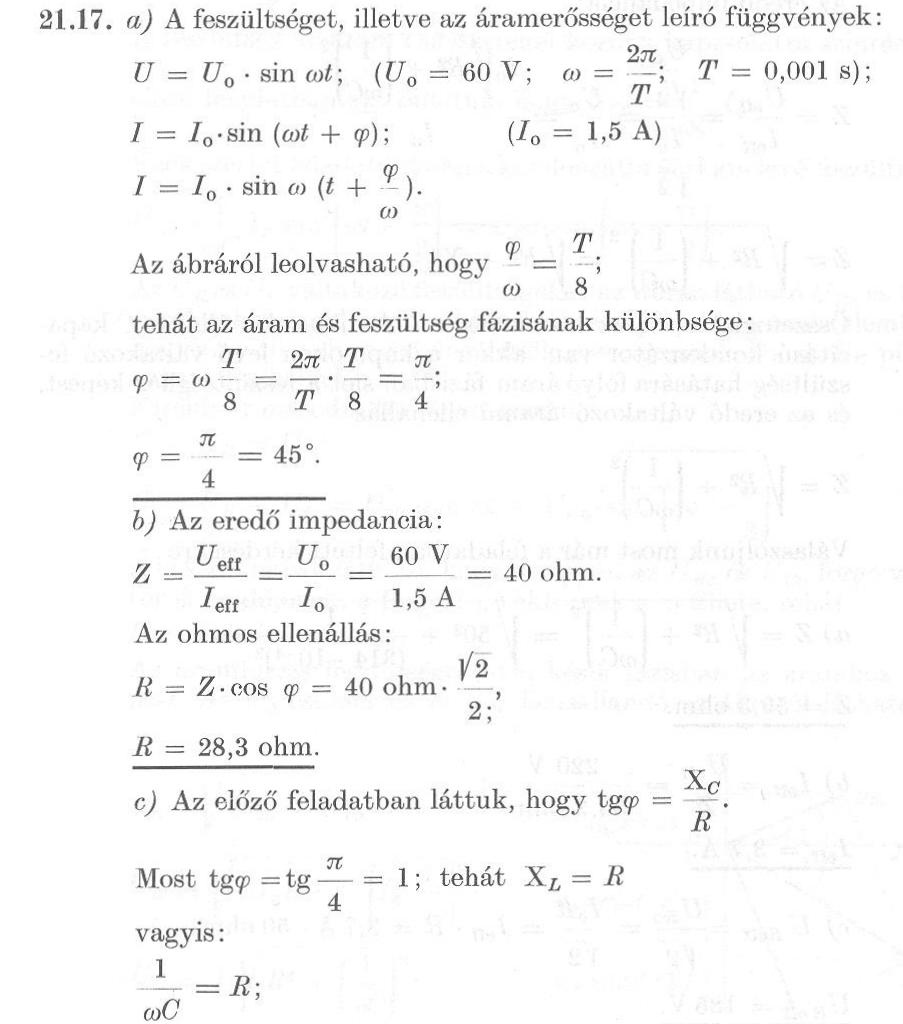 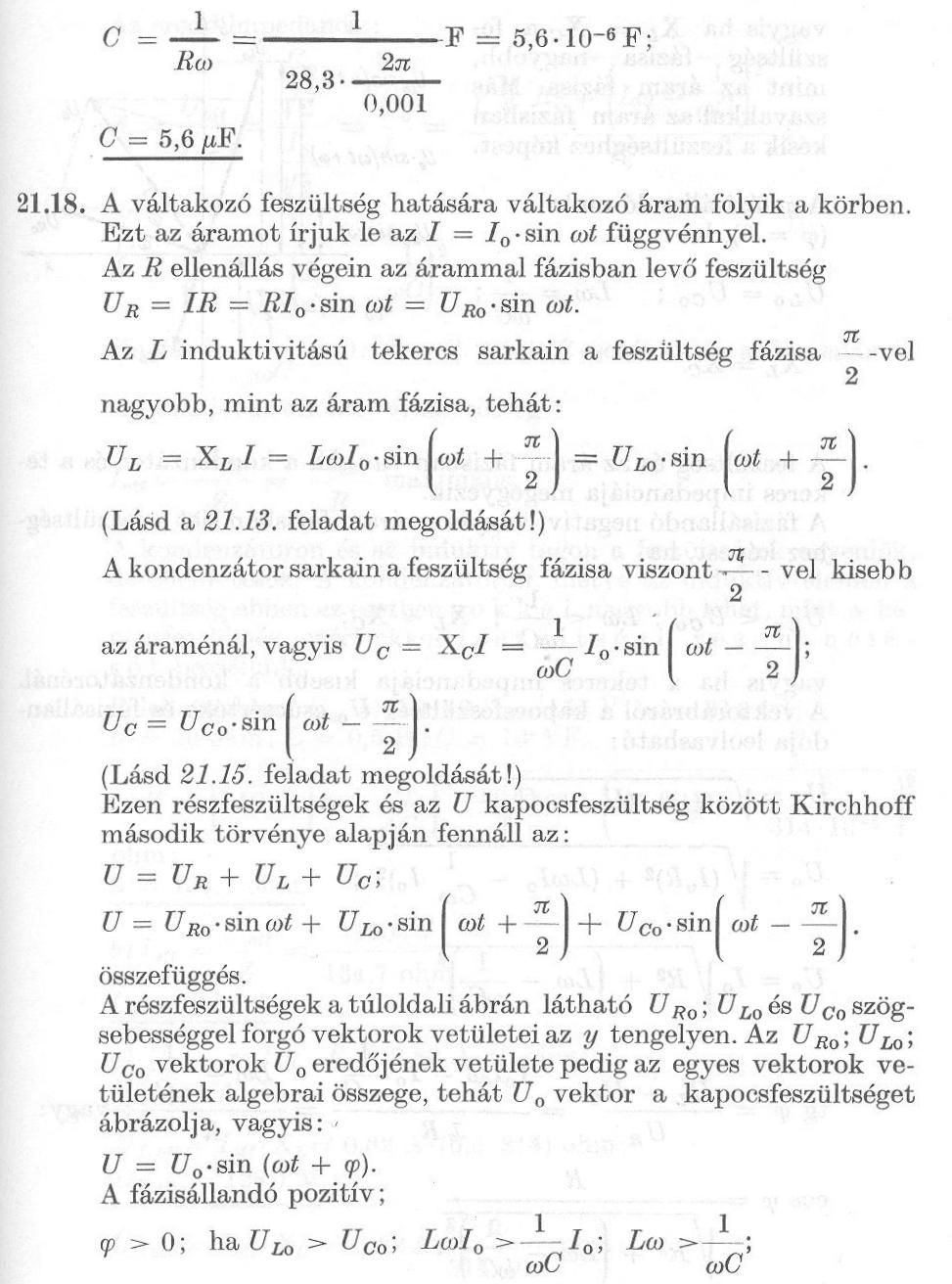 21.18. 110 V feszültségű, 50 Hz frekvenciájú hálózatra sorba kapcsolunk egy 50  ohmos ellenállást, egy 100 F-os kondenzátort, és egy 0,5 H önindukciójú, elhanyagolható ohmikus ellenállású tekercset.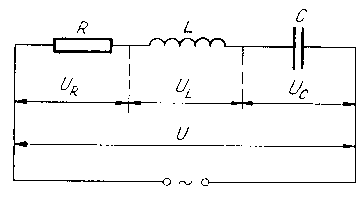 a) Mekkora az eredő ellenállás?b) Mekkora a körben folyó áram effektív értéke?c) Mekkora az egyes elemekre jutó feszültség effektív értéke?d) Mekkora az áram és a feszültség közötti fáziskülönbség?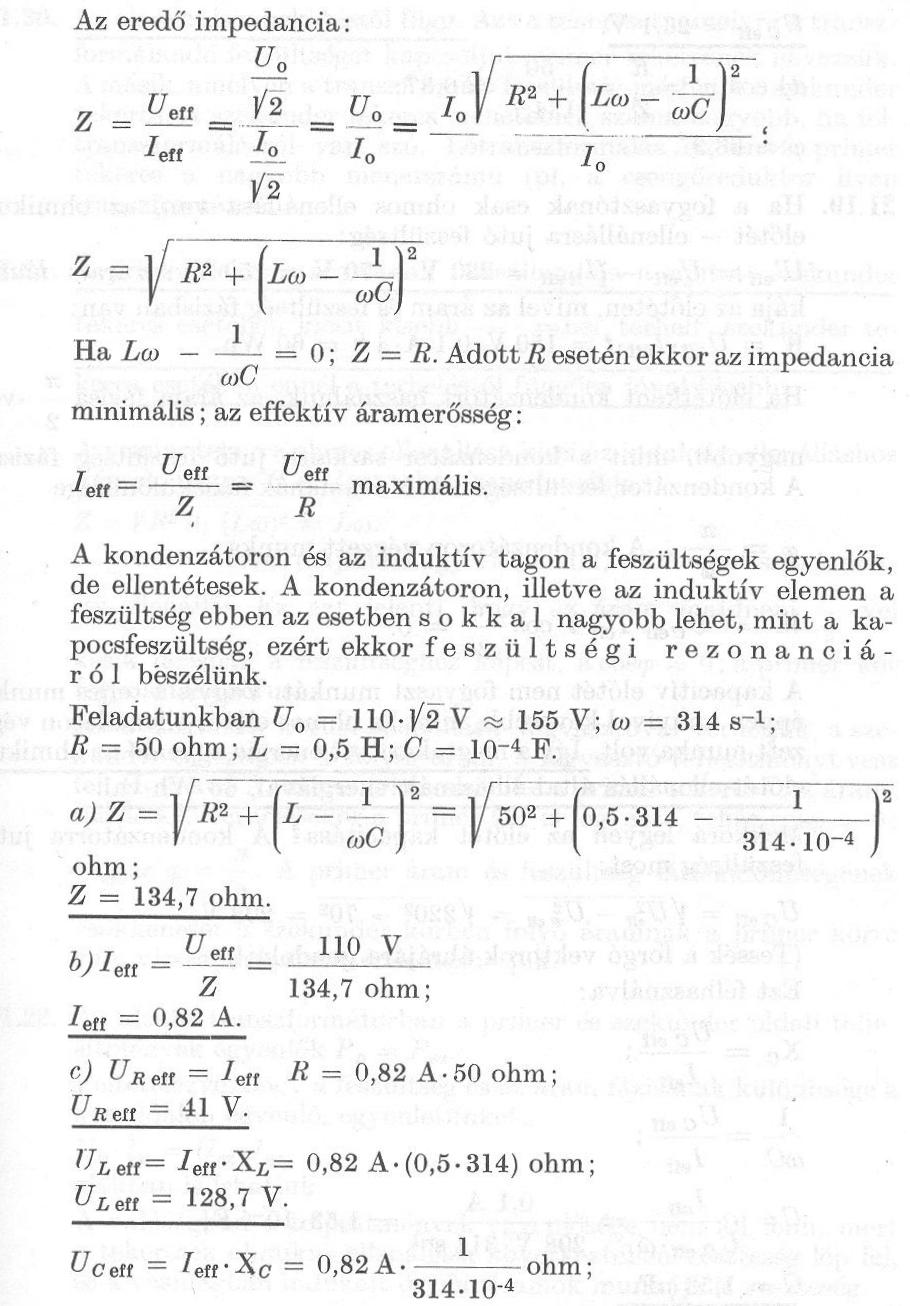 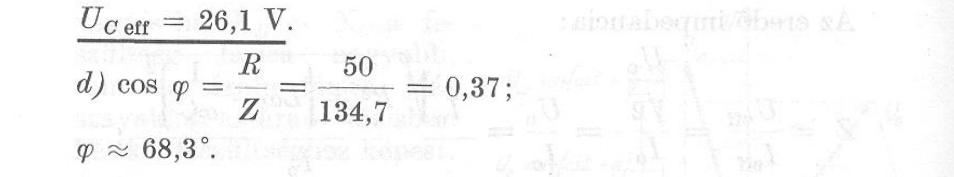 